ΕΠΑΝΑΛΗΠΤΙΚΕΣ ΕΡΓΑΣΙΕΣ ΓΛΩΣΣΑΣ ΓΙΑ ΤΟ ΠΑΣΧΑ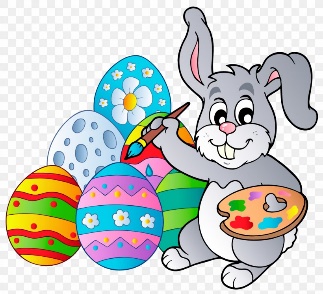 Ταξινόμησε τα επιρρήματα στις παρακάτω στήλεςαπέναντι, απόψε, έπειτα, έτσι, αλλιώς, πουθενά, μακριά, μεθαύριο, κάπως, βόρεια, άλλοτε, καλά, πέρυσι, μόνο, έξω Συμπλήρωσε τον παρακάτω πίνακα με τα αριθμητικά επίθεταΜετάτρεψε τις παρακάτω ονοματικές φράσεις σε ρηματικές (σε χρόνο συνοπτικό μέλλοντα) και το αντίστροφοΗ μαμά θα βάψει κόκκινα αυγά.Το βάψιμο κόκκινων αυγών από τη μαμά.Ο μπαμπάς θα ψήσει το αρνί.Το ψήσιμο του αρνιού από τον μπαμπά.Η γιαγιά θα μαγειρέψει μαγειρίτσα.Το μαγείρεμα μαγειρίτσας από τη γιαγιά.Αγορά της λαμπάδας από τον νονό ή τη νονά.Ο νονός ή η νονά θα αγοράσει τη λαμπάδα.Τσούγκρισμα των αυγών το βράδυ της Ανάστασης.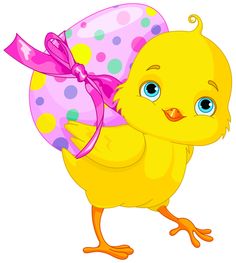 Θα τσουγκρίσουμε τα αυγά το βράδυ της Ανάστασης.Στρώσιμο του πασχαλινού τραπεζιού από τα παιδιά της οικογένειας.Τα παιδιά της οικογένειας θα στρώσουν το πασχαλινό τραπέζι.Συμπλήρωσε με μια δική σου δευτερεύουσα(εξαρτημένη) πρότασηΜένουμε σπίτι, γιατί…………………………………………………………………………Αποφεύγουμε τις άσκοπες μετακινήσεις, επειδή...……………………………………………………………………………………………Βρίσκουμε τρόπους διασκέδασης στο σπίτι, μια και ……………………………………………………………………………………………………………………………………Μιλάμε πιο συχνά στο τηλέφωνο με τις γιαγιάδες και τους παππούδες μας, διότι ………………………………………………………………………Υπογράμμισε το υποκείμενο και γράψε δίπλα στην πρόταση αν το ρήμα είναι απρόσωπο ή προσωπικόΦαίνεται χαρούμενος ο Βασίλης σήμερα.( προσωπικό)Φαίνεται ότι του έφερε η νονά του λαμπάδα.(απρόσωπο)Δε χρειάζεται να ανησυχούμε πια τόσο πολύ.(απρόσωπο)Ο παππούς χρειάζεται συντροφιά και βοήθεια.(προσωπικό)Υπογράμμισε τα υποκείμενα των παρακάτω απρόσωπων ρημάτων ή απρόσωπων εκφράσεωνΔεν πρόκειται να πάμε στο χωριό του μπαμπά λόγω κορονοϊού.Φαίνεται ότι την Κυριακή του Πάσχα θα έχει καλό καιρό.Υποτίθεται ότι θα ήμασταν μια μεγάλη χαρούμενη παρέα στο χωριό φέτος.Δεν είναι ανάγκη να φτιάξουμε πολλά τσουρέκια. Ακούγεται ότι τα σχολεία θα ανοίξουν στο τέλος του Μαΐου.Συμπλήρωσε τα κενά με το οριστικό ή το αόριστο άρθροΜια  φορά κι έναν καιρό ζούσαν σε μια όμορφη γειτονιά του Παλαιού Φαλήρου δυο αδέρφια, ο Νικόλας και η Μαίρη. Τα δυο αδέρφια πήγαιναν σχεδόν κάθε μέρα βόλτα σε μια παιδική χαρά  που ήταν κοντά στο σπίτι τους. Συχνά η παιδική χαρά γέμιζε με πολλά παιδιά, γνωστά από το σχολείο.Ένα  απόγευμα τα δυο αδέρφια μαζί με τα υπόλοιπα παιδιά βρήκαν ένα χελωνάκι  να περπατά πολύ αργά ανάμεσα στα φυτά του πάρκου.  Η Μαίρη το τάισε ένα κομμάτι από το μήλο που της είχε δώσει η μαμά της. Ο Νικόλας έτρεξε κοντά και είπε σε όλους :-Τι όνομα να του δώσουμε;Ένας φίλος του, ο Θοδωρής, που ήταν μαζί εκείνο το απόγευμα, φώναξε:-ΒΟΛΙΔΑ να το λέμε!!!Προσπάθησε να βρεις τους αδύνατους τύπους προσωπικής αντωνυμίας που υπάρχουν στο κείμενο. Στη συνέχεια να τους γράψεις μαζί με το ρήμα που συνοδεύουντο τάισετης είχε δώσεινα του δώσουμενα το λέμε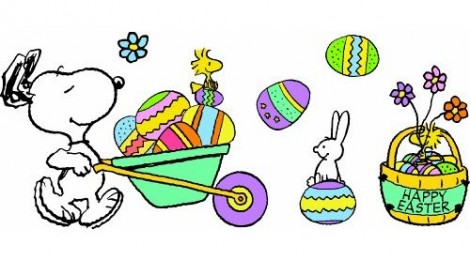 8) Χρωμάτισε τα επίθετα με γαλάζιο και τις κλιτές μετοχές με πορτοκαλί.Στη συνέχεια γράψε μια παράγραφο (περίπου 80 λέξεις) με τις σκέψεις και τα συναισθήματά σου  για τις μέρες της καραντίνας, χρησιμοποιώντας επίθετα και μετοχές από τα παρακάτω  (όσα περισσότερα μπορείς)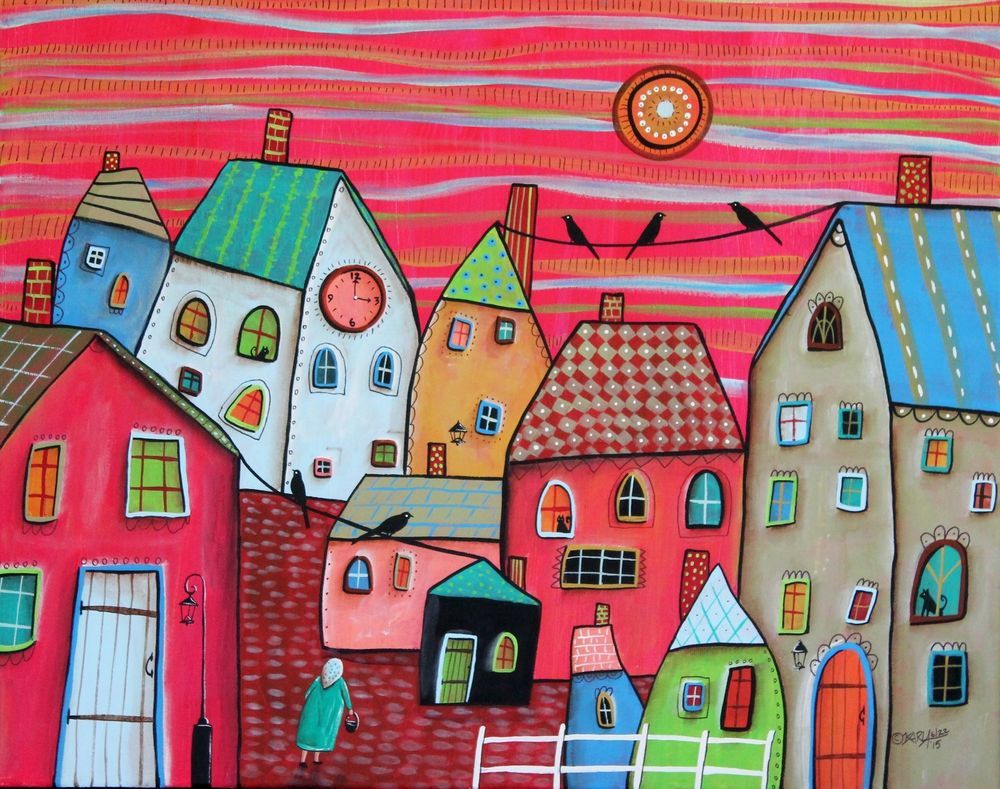 ΧΡΟΝΙΚΑΤΟΠΙΚΑΤΡΟΠΙΚΑαπόψεαπέναντιδώδεκαέπειταπουθενάαλλιώςμεθαύριομακριάκάπωςάλλοτεβόρειακαλάπέρυσιέξωμόνοΑΠΟΛΥΤΑΤΑΚΤΙΚΑΑΝΑΛΟΓΙΚΑΠΟΛΛΑΠΛΑΣΙΑΣΤΙΚΑ12ΔώδεκαΔωδέκατος η οΔωδεκαπλάσιος ια ιο Δωδεκαπλός ή ό9ΕννιάΈνατος η οΕννιαπλάσιος ια ιο Εννιαπλός ή ό5ΠέντεΠέμπτος η οΠενταπλάσιος ια ιοΠενταπλός ή ό 7ΕφτάΈβδομος η οΕφταπλάσιος ια ιοΕφταπλός ή ό 